 Jaarverslag secretaris         Periode mei 2020 – april 2021                                                     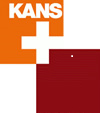 Bestuursvergaderingen in Mariënheem  Ons bestuur bestaat uit 6 personen, waarbij de secretaris ook de voorzittersrol op zich neemt, daar we sinds najaar 2016  een voorzittersvacature hebben. Huidige bestuursleden zitten respectievelijk 22, 13, 12, 6, 3 en 1 jaar. Voor het voortbestaan van onze vereniging wordt gevreesd indien er zich geen nieuwe bestuursleden beschikbaar stellen.We hebben 7 bestuursvergaderingen gehouden: 1 keer fysiek in de Paraboolwinkel bakkerij Mariënheem en de andere keren via beeldbellen middels programma Teams.Activiteiten Ontmoetingsdag  afgelastSinterklaasfeest  november bij Zwakenberg  afgelast Kerstviering  december bij Zwakenberg  afgelastSoos Trefpunt Kemphaan 25;  niet vanwege coronaWerelddansen Zonnehof  Hartkampweg 6;  niet vanwege coronathema avond  voorjaar Moderne Technologeën ( door Cliëntenraad Parabool) afgelastjaarvergadering  met bingo verschoven naar najaarOndersteuningContact landelijk bestuur ; waaronder  1 keer middels beeldbellenContacten met leiding  Werelddansen en Soos  waaronder hulp bij verkrijgen van een VOG( Verklaring  Omtrent Gedrag)Rabobank actie  ondersteund ten behoeve van onze ontmoetingsdagAlle vrijwilligers hebben een kerstpakket gekregen namens KansPlus.Ondersteuning organisatie Collecte HandicapNL voorheen fonds Verstandelijk gehandicapten.Er zijn zorgen om de continuïteit, daar er problemen zijn bij het vinden van organisatoren in Nieuw Heeten, Heeten, Wesepe en in een aantal wijken in Raalte.  Wim Overkamp is namens KansPlus aanspreekpunt voor plaatselijke organisatoren.Ondersteuning bij de commissies  ontmoetingsdag, kerstvieringDonatiefonds  uit collecte HandicapNL we  zegden 3 doelen een bedrag toe in totaal € 2000InformatieInfoPlus:  2 keer  een speciaal coronanummer uitgebracht  Oktober 2020 en april 2021Website Vera Wolterink  houdt i.o.m. secretaris de website van KansPlus bij.Ledenadministratie: we hebben momenteel ongeveer 125 ledenWel hebben we zorgen over de geringe aanwas nieuwe leden.Onze vereniging wordt door KansPlus landelijk  gezien als een van de actiefste verenigingen.Dit kan alleen door inzet van het bestuur, commissieleden en vrijwilligers van de Soos en Werelddansen.